¿Qué es el formato SCORM?El SCORM es un acrónimo formado por las siglas en inglés “Sharable Content Object Reference Model” que significa un conjunto de estándares y especificaciones que permite crear objetos pedagógicos estructurados.Los sistemas de gestión de contenidos online que tengan contenidos con formato SCORM es posible crear contenidos que puedan importarse dentro de sistemas de gestión de aprendizaje diferentes, siempre que estos soporten la norma SCORM.Los contenidos que tienen este formato siguen los siguientes requerimientos: Interoperabilidad, Reusabilidad, Manejabilidad, Accesibilidad, Durabilidad, Escalabilidad y Efectividad de los costes.7 características del formato SCORM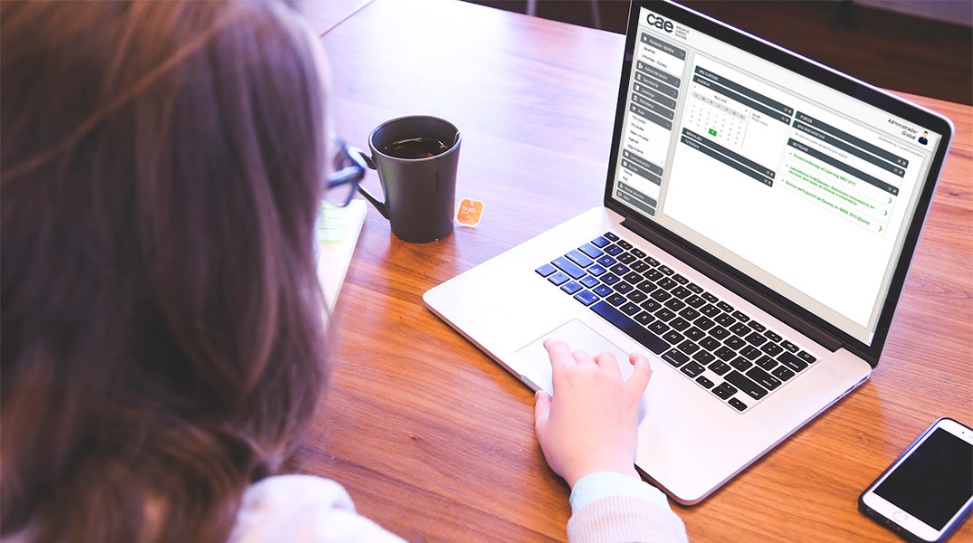 #1 El formato SCORM sigue la interoperabilidad¿Cree que una plataforma de gestión del aprendizaje puede exhibir y administrar los contenidos creados para otra plataforma? La interoperabilidad ofrece la capacidad de que una plataforma de gestión del aprendizaje pueda exhibir contenidos con formato SCORM independientemente de cómo fueran creados y de producir contenidos independientemente de la plataforma en la cual serán incorporados. Los contenidos con formato SCORM siguen el requerimiento de la interoperabilidad, facilitando la producción de contenidos para generar cursos que pueden ser montados en cualquier plataforma.#2 El formato SCORM es reusableLa reusabilidad, es otra de las cualidades del formato SCORM, que logra disminuir los tiempos de producción y aumentar la calidad de los contenidos. En lugar de comenzar de cero, la reusabilidad de este formato permite reutilizar lo que ya existe y, si es necesario, poder mejorarlo. Es decir, un curso e-learning puede ser reutilizado en otro curso o en otro contexto sin problema si esos cursos siguen el formato SCORM/AICC. Además también podrá crear un curso en su plataforma combinando componentes creados para otras plataformas.#3 El formato SCORM es manejableGracias a la manejabilidad del formato SCORM su plataforma de gestión del aprendizaje puede registrar la actividad entre el usuario y el contenido, es decir el tutor o gestor puede saber y ver de primera mano qué alumnos están participando en el curso y con qué frecuencia, cuál ha sido el resultado de la evaluación, etc. El formato AICC/SCORM, es la mejor solución para poder hacer un seguimiento personalizado de una clase o de un grupo grande de alumnos en un simple vistazo. Además a través de este formato, el tutor o profesor puede saber el nombre del alumno que está leyendo la actividad de la lección del curso e-learning y conocer si es la primera vez que lo lee o si ha estado más veces en esa misma lección. Estas propiedades se consiguen definiendo una forma de comunicación estándar entre la plataforma y los contenidos.#4 El formato SCORM tiene accesibilidadLa accesibilidad del formato SCORM permite a los usuarios acceder al contenido apropiado en el momento justo y desde el lugar en dónde se encuentren. El contenido del curso e-learning está siempre accesible desde cualquier dispositivo y se puede acceder siempre que se quiera a ese contenido, pudiendo así adelantar la materia al ritmo de cada alumno.#5 El formato SCORM tiene durabilidadLa durabilidad es capaz de soportar las tecnologías que se utilizarán en el futuro para el desarrollo de contenidos y plataformas, ya que este principio está destinado a impedir la obsolescencia tecnológica de los contenidos con formato SCORM y de los estándares SCORM/AICC.#6 El formato SCORM es EscalableLa propiedad de la escalabilidad de los contenidos con formato SCORM, permiten crear más contenidos, más materiales, más variedad de forma sencilla e independiente de la plataforma. Además puede la plataforma expandir sus funcionalidades, el número de cursos publicados, la cantidad de usuarios soportados de forma independiente a la estructura de los cursos. Es decir, la escalabilidad posibilita el retorno de la inversión en el e-learning al 100%.#7 El formato SCORM tiene efectividad en los costesEsta última, no es tanto una propiedad de las contenidos SCORM sino es más bien un beneficio derivado de los principios descritos anteriormente. Este beneficio adicional es la reducción de costes, ya que, entre otras cosas los contenidos con formato SCORM permiten una distribución de la enseñanza – aprendizaje económica, facilitando el acceso en cualquier lugar y momento desde cualquier dispositivo. Además puede ahorrar costes en viajes y movilización, también ahorra tiempo a los profesores facilitando que tanto ellos como los alumnos administren eficientemente su tiempo y horario de estudio. Además de toda esta reducción de costes, cabe añadir, la mejora del aprendizaje de los estudiantes ya que reduce el tiempo de aprendizaje y reduce los costes de producción de esos contenidos.